DRODZY RODZICE ORAZ DZIECI A GRUPY VI !  W związku z przedłużającym się stanem epidemii zapraszamy do zapoznawania się z naszymi propozycjami , które, mamy nadzieję urozmaicą i Wam i Waszym dzieciom ten trudny czas. Oprócz systematycznego wypełniania kart pracy zachęcamy Was również do innej działalności z dziećmi . Poniżej udostępniamy link do kart pracy, z których możecie nie tylko czerpać pomysły do zabaw z dziećmi, ćwiczeń grafomotorycznych, czy zabaw matematycznych ale także możecie je wydrukować. Systematycznie będziemy Wam przesyłać różne propozycje zajęć nauki poprzez zabawę, które doskonale uzupełnią i poszerzą wiedzę Waszych pociech. Dziękujemy za współpracę.https://flipbooki.mac.pl/przedszkole/przygotowanie-czytania-pisania/mobile/index.html#p=1   PRZYKŁADY  ZAJĘĆ Z DZIEĆMI  6 – LETNIMI.I . Mieszkańcy lasu.• Powiedzenia o zwierzętach – rytmiczne wyklaskiwanie i dzielenie słów na sylaby.Rozmowa z dzieckiem o zwierzętach zamieszkujących pola lub lasy. Podawanie przykładów takich zwierząt np.: lis, zając, wiewiórka, sowa, sarna, wilk, dzięcioł, dzik, niedźwiedź, itd. Podanie kilka przykładów znanych powiedzeń  o zwierzętach i wyjaśnienie ich znaczenia, np. - cichy jak mysz;  - gdy kota nie ma, myszy harcują;  - jedna jaskółka wiosny nie czyni;  - sowa huczy, choć nikt jej nie uczy;  - ciągnie wilka do lasu,  - chytry jak lis, farbowany lis,  - mądry jak sowa,… itd. Powstało wiele przysłów i powiedzonek o zwierzętach. Używa się ich dla przekazania ostrzeżenia, udzielenia rady lub opisania cech charakteru. Dzieci powtarzają przysłowia, wyklaskując poszczególne słowa, a następnie dzieląc słowa na sylaby.Zabawy ruchowe• Ćwiczenie dużych grup mięśniowych.Ćwiczenia w parach dziecko może wykonywać z rodzicem, bądź z rodzeństwem.Dzieci stoją w parach, tyłem do siebie, w niewielkiej odległości i w lekkim rozkroku. Wykonują skłondo przodu i podają ręce swojemu partnerowi przez okienko utworzone z nóg. Następnie prostują się,a potem klaszczą w ręce nad głową. 5  powtórzeń.Dziecko liczy klaśnięcia. Wykonuje tyle pajacyków, przysiadów, obrotów, skłonów  ile klaśnięć usłyszy. Przy każdej każdej figurze zmieniamy liczbę klaśnięć.( max. 10 klaśnięć)Np. 6 razy klaszczemy, dziecko liczy i wykonuje tyle przysiadów,        8 razy klaszczemy dziecko liczy i wykonuje tyle pajacyków. …itd.• Ćwiczenie uspokajające.Dziecko, dzieci, maszerują   licząc do czterech. Na cztery – zatrzymują się w miejscu. Na jeden – kontynuują marsz. Poniżej podaję link, możliwy do drukowania.https://flipbooki.mac.pl/przedszkole/przygotowanie-czytania-pisania/mobile/index.html#p=10 II.  Jaskółka. Słuchanie wiersza K. Datkun-Czerniak Jaskółka.Znoszę grudki błota,gałązki i trawy.Lepię z tego domekpod okapem dachu.Kot tutaj nie zajrzyi moje jaskółkinie będą żyć w strachu.• Rozmowa na temat wiersza.Zdjęcie jaskółki. Pytania dotyczące wiersza: Jaki ptak był bohaterem wiersza? Gdzie jaskółka lepi swoje gniazdo? Z czego jaskółka buduje swoje gniazdo? Czy w czasie przedwiośnia możemy spotkać w Polsce jaskółkę? Wyjaśnienie dziecku, że jaskółki wrócą do nas dopiero w kwietniu. Pokazanie  różnych zdjęć jaskółki ( w albumach bądź z internetu) Dziecko opisuje jej wygląd.CiekawostkiW Polsce żyją trzy odmiany jaskółek: dymówka, oknówka i brzegówka. Różnią się nieco od siebie wyglądem i zwyczajami. Dymówka ma na szyi i pod dziobem rdzawą plamę, natomiast oknówka ma brzuch zupełnie biały i białą plamę powyżej ogona. Widać to dokładnie, kiedy ptaki siedzą np. na drutach elektrycznych. Oba te gatunki jaskółek lubią żyć w sąsiedztwie człowieka: dymówka preferuje wieś, w mieście jej spotkać nie można. Lepi gniazda wewnątrz budynków gospodarczych. Robi je z błota wymieszanego z kawałkami słomy. Jej gniazdo jest odkryte od góry. Oknówka lubi zarówno wieś, jak i miasto. Unika jednak ruchliwych ulic. Gniazda buduje na zewnątrz domów, najczęściej tuż pod okapem czy gzymsem okiennym. Mają one kształt zamkniętej kuli z bocznym wejściem.Jaskółka brzegówka ma zupełnie inne zwyczaje. Nie lubi przebywać w pobliżu człowieka. Gniazda buduje w ziemnych norkach, obok innych jaskółek z jej gatunku. Drąży je w piaszczystych skarpach nad brzegami rzek.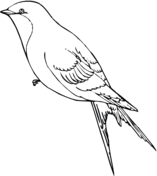 